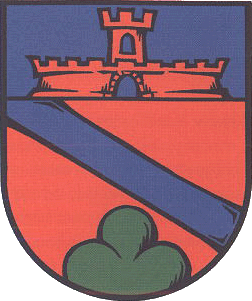 Comune di ValdisottoProvincia di SondrioDichiarazione di conferimento dei rifiuti urbani a soggetti esterni al pubblico servizioai sensi dell’articolo 21 bis del Regolamento per l’istituzione e l’applicazione della Tassa sui Rifiuti (TARI)IL SOTTOSCRITTOCognome ____________________________________ Nome __________________________________Residente in ______________________________________ C.F. ________________________________Numero di tel. ____________________ e-mail ____________________@________________________In qualità di rappresentante della Ditta/Società_______________________________________________C.F./P.IVA ___________________________________________________________________________DICHIARAper l’anno _____, agli effetti dell’applicazione della Tassa Rifiuti, che la Ditta/Società sopra indicata occupa l’insediamento ubicato in Valdisotto (SO) in via/piazza___________________________________________________ numero civico__________ che l’attività ivi esercitata è la seguente:_______________________________________________ che sulle seguenti superfici si producono rifiuti urbani avviati a recupero: che la superficie non produttiva di rifiuti urbani si caratterizza per:  i rifiuti urbani prodotti nel fabbricato di cui al Foglio______ Mappale_______ Sub._______ ad uso __________________________, saranno conferiti (indicare con una X il conferimento a servizio pubblico/servizio privato per ciascuna frazione prodotta; nel caso di assenza di produzione della specifica frazione lasciare entrambi i campi non compilati): che i rifiuti urbani indifferenziati (EER 200301) prodotti nei locali di cui sopra sono conferiti a:Servizio pubblico;Soggetto privato per avvio a recupero;Soggetto privato per avvio a smaltimento.  che le modalità di conferimento di cui ai punti precedenti decorrono dal …./…/…. al …./…/…. e che ogni eventuale variazione sarà tempestivamente dichiarata dallo scrivente;  che con la presente dichiarazione si conferma di essere a conoscenza delle disposizioni regolamentari vigenti e del divieto di conferire al servizio pubblico le frazioni sopra indicate per cui è stata espressa la scelta di avvalersi di soggetti differenti da esso.PRENDE ATTO● che l’esclusione della parte variabile della tariffa sarà proporzionale alle frazioni di rifiuto sopra indicate avviate a recupero sulla base della presente dichiarazione e che l’esclusione totale della tariffa variabile sarà concessa soltanto nel caso in cui non sia conferito al gestore del servizio pubblico alcun rifiuto in nessuna modalità; ● che nel caso di conferimento a soggetto diverso dal gestore del servizio pubblico al fine dell'avvio a smaltimento non sarà riconosciuta nessuna riduzione;● che, secondo quanto stabilito dall’art. 30 co. 5 D.L. 41/2021, la presente dichiarazione avrà efficacia a decorrere dal 1° gennaio dell’anno successivo a quello di presentazione;SI IMPEGNAa comunicare al Comune entro il 31 gennaio dell’anno successivo all’avvenuto conferimento dei rifiuti ad un soggetto diverso dal gestore del servizio pubblico i formulari contenenti le informazioni necessarie a comprovare le effettive quantità avviate a recupero nell’anno precedente;DICHIARAdi comunicare, nei termini di legge, ogni variazione che intervenga a modificare la presente richiesta;di essere a conoscenza delle sanzioni penali a carico di chi dichiara il falso o esibisce atto falso o contenente dati non più rispondenti a verità (art. 76 D.P.R. 445/2000 in base agli artt. 46 e 47 del D.P.R. 445/2000);di essere informato ai sensi e per gli effetti di cui all’art. 7 D. Lgs. 196/03 che i dati personali raccolti, trattati esclusivamente nell’ambito del procedimento per il quale la presente dichiarazione viene resa;ALLEGA Fotocopia del contratto stipulato con ditta o azienda autorizzata al recupero dei rifiuti urbani; Fotocopia del documento di identità; Copia della planimetria dei locali oggetto della presente dichiarazione.Valdisotto, _____/______/_________						Il Dichiarante_______________________________Ai sensi dell’art. 38 D.P.R. 445/2000 l’attestazione è sottoscritta in presenza del dipendente addetto ovvero sottoscritta e inviata unitamente a copia fotostatica, non autenticata di un documento di identità del sottoscrittore, all’ufficio competente via email oppure a mezzo posta con raccomandata A/R. L’attestazione si intende consegnata all’atto del ricevimento da parte del Comune, nel caso di consegna diretta, alla data di spedizione risultante dal timbro postale, nel caso di invio postale o alla data del rapporto di ricevimento nel caso di invio elettronico.CategoriaCategoriaMqCategoriaCategoriaMq1Biblioteche, scuole12Supermercati2Magazzini13Negozi alimentari3Autorimesse, autosaloni, esposizioni14Negozi non alimentari4Distributori carburanti, impianti sportivi15Ortofrutta, fiorista5Alberghi16Bar, pasticceria6Campeggi17Ristoranti7Ambulatori8Discoteche9Uffici Totale superficie Totale superficie10Attività artigianali Totale superficie Totale superficieDestinazione superficieDestinazione superficieMq1Produzione di sostanze escluse dalla normativa sui rifiuti (art. 185 D.lgs. 152/2006)2Destinazione a transito e manovra degli autoveicoli all’interno delle aree degli stabilimenti3Impraticabilità e interclusione mediante stabile recinzione4Impossibilità di produrre rifiuti urbani per la seguente motivazione (specificare) …5Produzione di rifiuti nell'ambito delle attività agricole, agro-industriali e della silvicoltura, ai sensi e per gli effetti dell'articolo 2135 del codice civile, e della pesca6Produzione di rifiuti nell'ambito delle lavorazioni industriali7Altro (specificare) …8Altro (specificare) …9Altro (specificare) ...FrazioneDescrizioneEERServizio pubblicoServizio privatoRifiuti organiciRifiuti biodegradabili di cucine e mense200108Rifiuti organiciRifiuti biodegradabili200201Rifiuti organiciRifiuti dei mercati200302Carta e cartoneImballaggi in carta e cartone150101Carta e cartoneCarta e cartone200101PlasticaImballaggi in plastica150102PlasticaPlastica200139Legno Imballaggi in legno150103Legno Legno, diverso da quello di cui alla voce 200137200138MetalloImballaggi metallici150104MetalloMetallo200140Imballaggi compositiImballaggi materiali compositi150105MultimaterialeImballaggi in materiali misti150106VetroImballaggi in vetro150107VetroVetro200102TessileImballaggi in materiale tessile150109TessileAbbigliamento200110TessileProdotti tessili200111TonerToner per stampa esauriti diversi da quelli di cui alla voce 080317080318IngombrantiRifiuti ingombranti200307Vernici, inchiostri, adesivi e resineVernici, inchiostri, adesivi e resine diversi da quelli di cui alla voce 200127200128DetergentiDetergenti diversi da quelli di cui alla voce 200129200130Altri rifiutiAltri rifiuti non biodegradabili200203